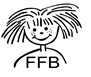 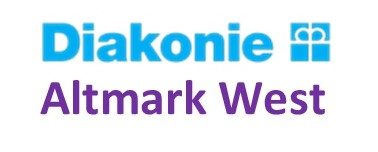 Das Diakonische Werk Altmark West e.V.   sucht ab Oktober 2023 für die Frühförder- und BeratungsstelleAltmarkkreis West einen Mitarbeiter (m/w/d)Wir bieten Ihnen eine Anstellung in einem spannenden Wirkungsfeld, in dem Sie Kindern in der Entwicklung fördern und Unterstützung leisten in den Familien. Dabei können Sie kreativ und selbstständig die Therapieeinheiten gestalten und zudem Ihre Arbeitszeiten flexibel einteilen. Eine Anstellung erfolgt vorerst befristet für 1 Jahr, in Teilzeit für 30 h in der Woche ab dem 01.10.2023 mit der Option auf Mehrarbeit und Festanstellung.Ihre Aufgaben:Durchführung von heilpädagogischen- therapeutischen Förderangeboten (ambulant in unseren Frühförderstellen und mobil im Elternhaus bzw. in Kindertagesstätten) Beratung und Begleitung von Eltern  Planung, Vorbereitung, Berichtswesen, Förderdiagnostik und DokumentationSelbstständiges Koordinieren der ArbeitsaufgabenZusammenarbeit mit Netzwerkpartnern (andere Fachstellen, Jugendamt, SPZ, ZEUS etc.) Konzeptionelle Weiterentwicklung des bestehenden Angebotes Ihr Profil: Ausbildung als Heilpädagoge, Sozialpädagoge, Kindheitspädagoge, Erzieher oder Fachtherapeut mit Zusatzqualifikation (m/w/d)fundierte fachliche und soziale KompetenzenTeamfähigkeitsicheres Auftreten, Belastbarkeit  Humor und BegeisterungsfähigkeitPC-Kenntnisse (MS-Office-Programme)Führerscheinklasse BUnser Angebot:Freuen Sie sich auf eine Aufgabe mit Anspruch und Abwechslung  Vergütung nach AVR Diakonie Mitteldeutschland Sozialleistungen (Betriebliche Altersvorsorge, VL)Entwicklungs- und FortbildungsmöglichkeitenFlache Hierarchien und kurze Entscheidungswege, die den Spaß an der täglichen Arbeit gewährleisten und viel Platz für neue Ideen und persönliche Entwicklungsmöglichkeiten bietenBewerbung an:Frühförder- und Beratungsstelle Altmarkkreis West, z.H. Frau S. Bergmann, Gartenstraße 29, 39638 Hansestadt Gardelegens.bergmann@ffb-ga.de/ info@ffb-ga.de 